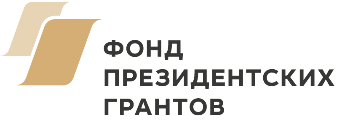 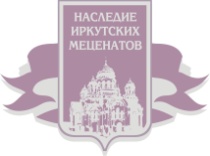 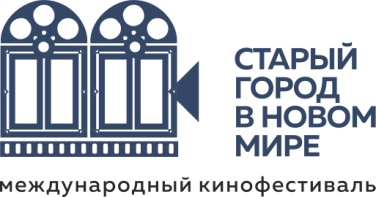 INTERNATIONAL FILM FESTIVAL "THE OLD CITY IN THE NEW WORLD"  LETTER OF INFORMATIONThe charity foundation “The Heritage of the Irkutsk Patronage” with support of Fund of Presidential grants declares holding the International Film Festival "The Old City in the New World" (oldcitynewtime.com) (Hereinafter – the Festival)The film Festival purpose is the concentration of community on an issue of cultural heritage preservation of the cities with centuries-old history, architectural heritage preservation, drawing special attention to monuments of wooden architecture, research of a cultural phenomenon "the old city".Aims of the Festival:- the organization of an open creative competition for amateurs and professionals of cinematography;- encouragement of movie creation on the subjects devoted to cultural and historical heritage with a possibility of the international experience exchange, adjustment of new cultural relations, maintenance of intellectual level and creative potential of the nation;- attraction to the cooperation of Russian and Italian film studios and broadcasting companies, an organization of experience exchange, activation of a creative process and increase in professional level;- increase in interest in local filming;- strengthening of traditions of the international dialogue between Russian and Italian cinematographers for solving current problems with the development of the cities with historical heritage, culture and innovations;- an acquaintance of the audience with the modern culture of the historic towns of Russia and Italy.The "Old City in the New World" film festival is held in Russia and Italy. Within the Festival there will be an international competition organized in which both professionals of the film industry and amateurs are invited to participate. Works for participation in the competition are accepted from the participants living in the cities which are older than 300 years. The age of participants: 18+The competition is held from January 20, 2019, to March 22, 2019. The competition is held on the following nominations: 
- "Best documentary film" (running time up to 26 min);
- "Best live-action film" (running time up to 26 min);  - "Best video art" (running time up to 26 min).Summarized results of the competition will have been announced by April 10, 2019.Works of winners will be honoured with money prizes, the best works will be shown on television, at movie theaters and within the final stages of the photo exhibition "Windows of Irkutsk. Doors of Venice" which will take place in Venice, Verona, Moscow, and Irkutsk.A list of the Film Festival judges:Chairman of the judges: Valeriy Sirovskiy, an artist, a photographer, a writer (Moscow)Olga Strada, a director of the Italian Institute of culture in Moscow (Italy)Andrey Merzlikin, an actor (Moscow)Anna Matison, a director, a screenplay writer (Moscow)Yulia Ivanova, a film producer, Rustelefilm company (Moscow)Gianpaolo Lupori, a director, a cameraman (Italy)Olga Belskaya, a director, a chairman of the Irkutsk department of the Union of Cinematographers of the Russian FederationDmitriy Slobodchikov, a director, a journalist, a video operator, the Irkutsk regional Film FundThe project partners: Russian national historical and cultural trust, Italian Cultural Institute in Moscow, Regional state autonomous institution of culture "Irkutsk Regional Film Foundation" with the support of Irkutsk Region Government and Irkutsk Regional Department of the "Union of Cinematographers of Russia"THE PROJECT PARTNERS: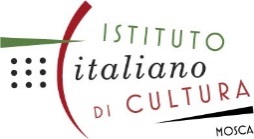 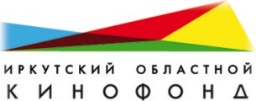 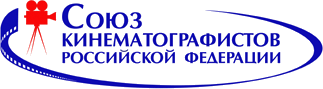 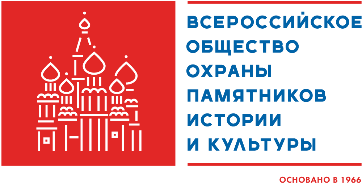 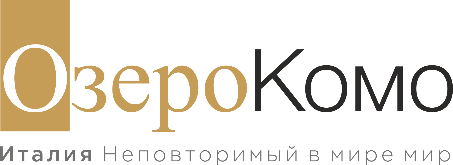 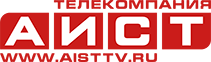 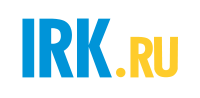 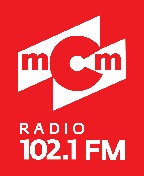 Regulations on the International Film Festival"THE OLD CITY IN THE NEW WORLD " I. GENERAL PROVISIONSThe film festival “The Old City in the New World” (hereinafter Competition, Festival) is held in Russia and Italy. Works for participation in the competition are accepted from the participants living in the cities which are older than 300 years. Also, the competitive works filmed in the territory of such cities are allowed to participate if the scenes made in these cities take more than 2/3 of the general timing of competitive work. The film Festival purpose is the fixation of community on an issue of cultural heritage preservation of the cities with centuries-old history, architectural heritage preservation, drawing special attention to monuments of wooden architecture, research of a cultural phenomenon "the old city" and human interactions with it.  Aims of the Festival:- the organization of an open creative competition for amateurs and professionals of cinematography;- encouragement of movie creation on the subjects devoted to cultural and historical heritage with a possibility of the international experience exchange, adjustment of new cultural relations, maintenance of intellectual level and creative potential of the nation;- attraction to the cooperation of Russian and Italian film studios and broadcasting companies, an organization of experience exchange, activation of a creative process and increase in professional level;- increase in interest in local filming;- strengthening of traditions of the international dialogue between Russian and Italian cinematographers for solving current problems with the development of the cities with historical heritage, culture and innovations;- an acquaintance of the audience with the modern culture of the historic towns of Russia and Italy.1.3. Competition Organizers are City Charitable Foundation “Heritage of Irkutsk Patronage”.1.4. Organizing Committee of the festival: Regional state autonomous institution of culture “Irkutsk Regional Film Foundation” with the support of Irkutsk Region Government and Irkutsk Regional Department of the “Union of Cinematographers of Russia”, the public figure and fund manager of “Heritage of Irkutsk Patronage” Marina Aleksandrovna Kondrashova, the film director and producer Maksim Sergeevich Savchenko.1.5. Festival management office address:1 Chudotvorskaia, Irkutsk, 664025, RussiaPhone number, fax: +7 (3952) 780-999, e-mail: info@oldcitynewtime.com www.oldcitynewtime.com, 1.6. The competition is held from January, 20, 2019 to March, 22, 2019.II. COMPETITION NOMINATIONS2.1. The competition is held in the following categories:- "Best documentary film"- "Best live-action film"- "Best Video art"The jury of the Festival reserves the right to encourage any of competitive works with the special diploma.At the Festival prizes from the state, public, educational and other organizations, and signed prizes are awarded.III. CONDITIONS OF THE COMPETITION3.1. The application period for the Competition participants is from January, 20, 2019 to March, 22, 2019.3.2. To participate in the Competition documentary films with a timing no more than 26 minutes, live-action films with a timing no more than 26 minutes, video arts with a timing no more than 10 minutes can be presented. 3.3. In each work submitted to the Competition, the main theme of the festival should be shown, namely the theme of the cultural / architectural heritage of the cities should be traced; interaction of “old” and “new” city; interaction between human and city. Works must correspond to the aims of the Festival.3.4. The participants of the competition can be legal entities, individuals and groups of people who own the provided movies and videos and are over 18 years old. The works sent to the film Festival have to be created not earlier than 2016 and to correspond to the stated idea and to the principles of creation of the work of art.3.5. If the work is represented by a group of participants, each of them in the column “Additional Information” (Appendix 2) indicates the type of work performed or belonging to the project (script writer, editor, director, cameraman, editing technician, etc.). A project manager may also be listed in the questionnaire.3.6. The number of works submitted to the Competition from the participant (group of participants) of the Competition is not limited. A separate application should be made for each work.3.7. All Films shot with a voice-over are only accepted with English subtitles. 3.8. The format of competitive work has to conform to the following technical requirements:  screen dimension is 1920х1080, mp4 format, not less than 20 Mbps3.9. The works are accepted by e-mail info@oldcitynewtime.com, including file-sharing services (which should be in constant access, not for short-term storage). 3.10. The works are not allowed to participate in the contest if:1) containing appeals to violence, incitement of religious or ethnic hatred, slander, profanity, degrading the honor and dignity of the person;2) violating copyright law or other laws of the Russian Federation.3.11. The competitive material as well as application for the Competition should be sent in electronic form to the address: info@oldcitynewtime.com. The application from foreign citizens (other than Russia) should be provided in English.  3.12. A notification about taking work into the Competition will be sent to the Author (s) by e-mail.3.13. By submitting works for the Competition the participants agree to their further use, including a public non-commercial demonstration, and also they give their consent to personal data processing.3.14. The works that do not meet these requirements are not allowed to participate in the Competition.IV. ORGANIZATION OF COMPETITION4.1. To assess the competition entries, a selection committee and a Competition jury are formed in accordance with Appendix No. 1 to this Regulation, which include cultural and cinematographic personalities and representatives of public organizations.The structure of the Selection committee is formed and approved by organizing committee of the Festival no later than January 20, 2019.The panel of judges of the Festival is formed by organizing committee of the Festival in number of not less than 6 people. The chairman of the judges is also defined by the decision organizing committee of the Festival.The people who are taking part in creation of the films presented on the Competition cannot enter into the panel of judges and the Selection committee.4.2. Until March, 22, 2019 the selection committee makes a decision about the inclusion of works in the Competition program.The competition jury before April, 5, 2019 evaluates the works and determines the winners of the Competition by closed voting, makes the Competition reports and sends them to the organizers with the number of points scored by each participant;The selection committee does not provide authors of the films applied for participation with written or oral explanations for their decision.Responsibility on the complaints and claims of the third parties attributed to copyright and related rights is on the legal or private entity presenting the film concerning which there was a dispute.The films and videos which would be out of the competition as agreed with authors can be included in out-of-competition programs of the Festival. 4.3. Competition organizers conduct:1) film screenings of the best entries in the framework of the theme “The Old City in the New World” and conclude the Festival with an official event and present the results of the Competition to the general public.2) competition results summarizing in a solemn ceremony in Irkutsk city.V. CRITERIA FOR EVALUATING COMPETITIVE WORKS AND AWARDS5.1. The works submitted to the Competition are evaluated on a ten-point system by the following criteria:1) compliance with the declared nomination and direction and the aims of the Festival;2) relevance;3) the cognitive orientation of the content;4) originality of the author's intention;5) the originality of the artistic decision;6) conceptual importance;7) the completeness of the topic disclosure;8) logical completeness and integrity of the project;9) the level of technical performance.5.2. According to the results of the Competition:1) the Competition participants receive the Diploma of participation in the Competition;2) a winner is determined in each nomination and category, who receives a diploma of the laureate of the Competition and a souvenir.VI. FINANCIAL CONDITIONS OF COMPETITION6.1. Cost funding for holding the Competition is carried out at the expense of the organizers and sponsors.6.2. Expenses related to the transfer of works and staying at the Competition (travel, accommodation, meals) are at the expense of the contestants or sending organizations.VII. FINAL CLAUSES7.1. The organizing committee, the selection committee and the judges do not comment on the submitted works. Works sent to the Competition on Digital Media are not returned to the authors.7.2. Works submitted to the Competition can be used in advertising and information projects related to the promotion of the Competition and covering its results. Participants, by the fact of application their work for a competition, agree to open presentation of works within the Festival on television and on the Internet.7.3. The winning works will be presented in Italy, in the cities where the exhibition “Windows of Irkutsk. The Doors of Venice” will take place. The winning participant by his participation in the “Old Town in a New World” Film Festival agrees with showing on the territory of other countries during the Festival.7.4. The Competition participants are responsible for respecting copyright and related rights in accordance with the laws of the Russian Federation.7.5. Third party claims, including the claims of copyright and related rights holders are resolved on behalf of the participant submitted the work and at their expense.7.6. Issues that are not reflected in these Regulations are resolved in working order by the organizers and the jury of the Competition within their competence and in accordance with the current legislation of the Russian Federation.7.7. Additional information and update information in these Regulations will be published on the official organizers’ websites.VIII. CONTACT DETAILS8.1. Contact information for participants of the Competition:1 Chudotvorskaia, Irkutsk, 664025, Russia Phone number, fax: +7 (3952) 780-999, e-mail: info@oldcitynewtime.com www.oldcitynewtime.comAppendix 1THE PANEL OF JUDGESOf the Film Festival "The Old City in the New World " Chairman of the judges: Valeriy Sirovskiy, an artist, a photographer, a writer (Moscow)Olga Strada, a director of the Italian Institute of culture in Moscow (Italy)Andrey Merzlikin, an actor (Moscow)Anna Matison, a director, a screenplay writer (Moscow)Yulia Ivanova, a film producer, Rustelefilm company (Moscow)Gianpaolo Lupori, a director, a cameraman (Italy)Olga Belskaya, a director, a chairman of the Irkutsk department of the Union of Cinematographers of the Russian FederationDmitriy Slobodchikov, a director, a journalist, a video operator, the Irkutsk regional Film FundAppendix 2Application FormI, _______________________________ passport: _______________________________________,           (Full Name)issued by ________________________________________________________________________,                                 (date of issue, name of the issuing authority)Hereby give my consent to “Heritage of Irkutsk Patronage” to process, store, transfer and any other use of personal data specified in this questionnaire for a term to April, 5, 2019.__________________ / ___________________                 signature                   name of the participantApplication registered:"____" __________ 2019  Appendix 3 Competitive materials (accompanying note)Family nameFirst namePatronymicDate of birthResident Country and addressPhone number (with city code)E-mailPlace of study/work, current occupation Competition nomination  Name of the projectEnd date of project creationAdditional InformationNominationAuthor/Team of AuthorsProject nameTimingDownload link (with password if necessary)Brief description of the project